			    		 บันทึกข้อความ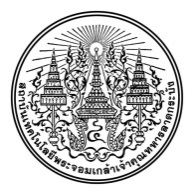 หน่วยงาน  คณะสถาปัตยกรรมศาสตร์   ………………………………………………………………………  โทร. ………………………ที่       อว 7003 (.....)/………………………………………………       วันที่  ..........................................................................เรื่อง   ขออนุมัติใช้เงินรายได้เป็นค่าตอบแทนอาจารย์ที่ปรึกษาวิทยานิพนธ์และกรรมการสอบวิทยานิพนธ์เรียน    อธิการบดี          ด้วยภาควิชา............................................................. ได้กำหนดให้มีการสอบวิชาวิทยานิพนธ์ ของนักศึกษาหลักสูตร...................................................... สาขาวิชา............................................................. จำนวน .............. คน โดยมีรายละเอียดดังนี้นาย/นาง/นางสาว..................................................   มีคณะกรรมการดำเนินการสอบดังนี้................................................... เป็นอาจารย์ที่ปรึกษาวิทยานิพนธ์ 		เป็นเงิน.............บาท................................................... เป็นกรรมการสอบวิทยานิพนธ์	 	เป็นเงิน.............บาท................................................... เป็นกรรมการสอบวิทยานิพนธ์	 	เป็นเงิน.............บาท................................................... เป็นกรรมการสอบวิทยานิพนธ์	 	เป็นเงิน.............บาท................................................... เป็นกรรมการสอบวิทยานิพนธ์  	          เป็นเงิน.............บาท                                        (ผู้ทรงคุณวุฒิภายนอก)		           รวมเป็นเงิน.............บาท 	   นาย/นาง/นางสาว..................................................  มีคณะกรรมการดำเนินการสอบดังนี้................................................... เป็นอาจารย์ที่ปรึกษาวิทยานิพนธ์ 		เป็นเงิน.............บาท................................................... เป็นกรรมการสอบวิทยานิพนธ์	 	เป็นเงิน.............บาท................................................... เป็นกรรมการสอบวิทยานิพนธ์	 	เป็นเงิน.............บาท................................................... เป็นกรรมการสอบวิทยานิพนธ์	 	เป็นเงิน.............บาท................................................... เป็นกรรมการสอบวิทยานิพนธ์  	          เป็นเงิน.............บาท                                        (ผู้ทรงคุณวุฒิภายนอก)		       รวมเป็นเงิน.............บาท	 	นาย/นาง/นางสาว..................................................  มีคณะกรรมการดำเนินการสอบดังนี้................................................... เป็นอาจารย์ที่ปรึกษาวิทยานิพนธ์ 		เป็นเงิน.............บาท................................................... เป็นกรรมการสอบวิทยานิพนธ์	 	เป็นเงิน.............บาท................................................... เป็นกรรมการสอบวิทยานิพนธ์	 	เป็นเงิน.............บาท................................................... เป็นกรรมการสอบวิทยานิพนธ์	 	เป็นเงิน.............บาท................................................... เป็นกรรมการสอบวิทยานิพนธ์  	          เป็นเงิน.............บาท                                      	                  (ผู้ทรงคุณวุฒิภายนอก)	                     รวมเป็นเงิน.............บาทในการนี้ ภาควิชาจึงมีความประสงค์ขออนุมัติใช้เงินรายได้ จำนวนเงิน................................................ บาท(..............................................................................) เพื่อจ่ายเป็นค่าตอบแทนอาจารย์ที่ปรึกษาวิทยานิพนธ์และค่าตอบแทนกรรมการสอบวิทยานิพนธ์ ได้ตามประกาศสถาบัน เรื่อง การจ่ายเงินเป็นค่าตอบแทนเกี่ยวกับการจัดการสอน พ.ศ. 2563  และตามคำสั่งแต่งตั้งกรรมการสอบวิทยานิพนธ์ที่แนบมาซึ่งจำนวนเงินที่ใช้ในการดำเนินการมีรายละเอียดและรหัสดังนี้          จากแหล่งเงิน     	     รายได้	จึงเรียนมาเพื่อโปรดพิจารณาอนุมัติคณะสถาปัตยกรรมศาสตร์รหัสคณะ02ภาควิชา..................................รหัสภาควิชา.........กองทุนเพื่อการศึกษารหัสกองทุน0200แผนงานการจัดการศึกษาอุดมศึกษารหัสแผนงาน09007งาน- กิจกรรมหลัก   งานจัดการศึกษาด้านวิทยาศาสตร์ฯรหัส - กิจกรรมหลัก0102    - กิจกรรมรอง     สถาปัตยกรรมศาสตร์      - กิจกรรมรอง23    - กิจการย่อย        ปริญญาโท-เอก      - กิจกรรมย่อย212งบรายจ่าย   งบดำเนินงานรหัสรายจ่าย52000ประเภทรายจ่าย  ค่าตอบแทนรหัสประเภทรายจ่าย52300ค่าใช้จ่ายค่าตรวจและคุมวิทยานิพนธ์รหัสค่าใช้จ่าย5101020018จำนวนเงิน.......................... บาท (...........................................................).......................... บาท (...........................................................).......................... บาท (...........................................................)